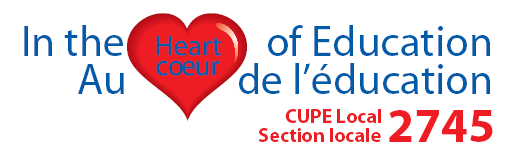   Scholarship                Bourses d’étude Application Form                  Formulaire de demande1.  Personal Information / Renseignements personnelsFirst Name / Prénom	Middle Name / Deuxième Prénom	Surname / Nom de famille________________________________________________________________________________Date of Birth / Date de naissance________________________________________________________________________________Address / Adresse			Apt. / App.			Telephone / Téléphone________________________________________________________________________________City / Ville			                   Province		Postal Code / Code postal________________________________________________________________________________High School Attended / École secondaire fréquentée________________________________________________________________________________Status of Applicant    __  Member / membre             __ Son / fils              __ Daughter / fille              __ Ward / tutelle  __ Other/autre  ___________________2.  Post Secondary Education Information     Information sur l’Université/Collège.Name of Post secondary Institution / Nom de l’Université/Collège.________________________________________________________________________________Program of study and year in attendance / Programme d’étude________________________________________________________________________________Commencement date / Date de début:________________________________________________________________________________3.  CUPE 2745 Member / Membre du SCFP 2745First Name/Prénom			Surname/Nom de famille _______________________________________________  Relationship to applicant / Relation avec le(la) candidat(e):		Job Title / Occupation_______________________________________________              __________________________Household Income / Revenus familiaux	     _______________Names and ages of dependants / Noms et âges des personnes à charge________________________________	      ___________________________________________________________________	      ___________________________________School District / District scolaire		      Sub-Local / Sous section locale_____________                                              ____________4. Essay / RédactionPlease submit an essay on the following question. Essays are to be typed, double spaced and no longer than 250 words.S.V.P. écrire une rédaction répondant à la question suivante.  La rédaction doit être dactylographiée, double interligne et ne dépassant pas 250 mots.                  Why are Unions important ?  /  Pourquoi les syndicats sont importants ?5. SignaturesSignature of applicant  /  signature du candidat(e): ________________________________	Date:  ________________________This is to certify that _________________________ is a member, parent or guardian in goodstanding of CUPE Local 2745 – Sub-local _______.  Ceci certifie que ___________________________ est un membre, parent, gardien ou conjoint,en bon état du SCFP Local 2745 – sous section _______.Signature of Sub-local President / Signature de la présidente de la sous-section locale :________________________________           Date:  _________________________DeadlineAll application forms and supporting documentation must be received no later than April 18, 2012. Application forms received after this date will not be consideredDate d’échéanceTous les formulaires de demande et les documents doivent être reçus au plus tard le 18 avril 2012.  Les demandes transmises après la date d’échéance ne seront pas retenues.  *Note : First year scholarships will be presented at the high school graduation and the other scholarship winners will be notified by mail.  *Note : Les bourses de premières années seront présentées à la cérémonie de collation des diplômes et les autres gagnants seront avisés par courrier.